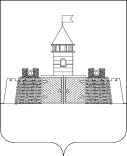 УПРАВЛЕНИЕ ОБРАЗОВАНИЯ АДМИНИСТРАЦИИ МУНИЦИПАЛЬНОГО ОБРАЗОВАНИЯ АБИНСКИЙ РАЙОНП Р И К А З от                            года                                                                            № ________         г. АбинскОб организации и проведении муниципального этапа Спартакиады допризывной молодежи Краснодарского края, посвященного Дню Победы советского народа над немецко – фашистскими захватчиками в Великой Отечественной войне В соответствии с планом работы управления образования администрации муниципального образования Абинский район на 2016-2017 учебный год, в целях формирования патриотических чувств и сознания молодежи Абинского района, развития и укрепления основ военно-патриотического воспитания, пропаганды и популяризации физической культуры и спорта среди молодежи допризывного возраста, приобщения ее к систематическим занятиям физической культурой и спортом управление образования администрации муниципального образования Абинский район п р и к а з ы в а е т:1. Провести 8 апреля 2017  года в 10.00 (с 9-00 регистрация) муниципальный этап Спартакиады допризывной молодежи Краснодарского края, посвященный Дню Победы советского народа над немецко – фашистскими захватчиками в Великой Отечественной войне (далее - Спартакиада), на базе муниципального бюджетного учреждения спортивной школы «Виктория» муниципального образования Абинский район (далее –МБУ СШ «Виктория»).2.Утвердить:1) положение о проведении Спартакиады (далее - Положение) (приложение № 1);2) состав организационного комитета Спартакиады (приложение № 2).3. Руководителю муниципального бюджетного учреждения дополнительного образования центра внешкольной работы «Патриот» муниципального образования Абинский район (далее - МБУ ДО ЦВР «Патриот») (Овсянников) обеспечить:	1) организацию и проведение Спартакиады;	2) информационно – методическое сопровождение Спартакиады.	4. Руководителям общеобразовательных учреждений:	1) обеспечить участие команд в соревнованиях; 	2) организовать подвоз участников Спартакиады к месту проведения (г. Абинск, ул. Мира, 2) за счет средств, предусмотренных в бюджете образовательных учреждений на подвоз учащихся;	3) возложить ответственность за жизнь и безопасность учащихся во время пути следования  и проведения мероприятия на представителя команды;	4) обеспечить проведение инструктажа с участниками мероприятия по технике безопасности, правилам поведения во время пути следования и проведения мероприятия с записью в журналах (приложение № 2 к Положению). 	5. Контроль  исполнения  настоящего приказа возложить на заместителя начальника управления образования Марукян Е.Г.